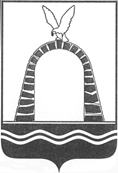 АДМИНИСТРАЦИЯ ГОРОДА БАТАЙСКАПОСТАНОВЛЕНИЕ от 17.11.2023 № 3181г. БатайскО внесении изменений в постановление Администрации города Батайска от 27.10.2022 № 518 «О нормативе стоимости бесплатного горячего питания для обучающихся муниципальных общеобразовательных учреждений города Батайска»В соответствии с постановлением Администрации города Батайска от 27.10.2022 № 517 «О внесении изменений в постановление Администрации города Батайска от 06.07.2021 № 1435 «Об утверждении Порядка предоставления питания обучающимся в муниципальных общеобразовательных учреждениях города Батайска», с целью обеспечения полноценным бесплатным горячим питанием обучающихся муниципальных общеобразовательных учреждений города, Администрация города Батайска постановляет:1. Пункт 1 подпункт 1.1.1 постановления Администрации города Батайска от 27.10.2022 № 518 «О нормативе стоимости бесплатного горячего питания для обучающихся муниципальных общеобразовательных учреждений города Батайска» изложить в следующей редакции:- обучающихся по образовательным программам начального общего образования в виде горячего завтрака или обеда на ежедневную сумму 64,3 руб.2. Действия настоящего постановления Администрации города Батайска распространяются на правоотношения, возникшие с 10.01.2024.3. Настоящее постановление подлежит включению в регистр муниципальных нормативных правовых актов Ростовской области.4. Контроль за исполнением настоящего постановления возложить на и.о. заместителя главы Администрации города Батайска по социальным вопросам Ерохину Л.И. Постановление вноситУправление образованиягорода БатайскаГлава Администрации города Батайска                                             Р.П. Волошин